Информационно-аналитическая запискак отчету перед населением о работе за 2017 год  участкового уполномоченного полиции отдела участковых уполномоченных полиции и по делам несовершеннолетних Межмуниципального отдела МВД России «Руднянский» (ОУУП и ПДН МО МВД России «Руднянский»)капитана полиции А.П. Зенков.Время проведения: 25 января 2018 года Место проведения: Смоленская область, Руднянский район, пос. Голынки ул. Мира д. 11,  актовый зал Голынковского ДИПИУчаствуют:         Зам. начальника по ООП МО МВД России «Руднянский» подполковник полиции О.В. Граков, начальник ОУУПиПДН майор полиции Д.С.Шутов	Глава Голынковского городского поселения  Иванова Н.В.. Уважаемые жители поселения!Я, как участковый уполномоченный полиции обслуживаю территорию Голынковское городское поселения.         За 2017 года на обслуживаемом административном участке, расположенном на территории Голынковского городского поселения  зарегистрировано 19 преступлений, из которых на сегодняшний день раскрыто 15 и не раскрытым остается 3 кражи имущества и одно уничтожение чужого имущества. Основным преступлениями, совершенными на обслуживаемом административном участке является хищение чужого имущества, а так же  9 фактов причинение вреда здоровью.   Составлено 125 административных протоколов.В целях стабилизации оперативной обстановки на обслуживаемой территории проводился ряд специальных оперативно профилактических мероприятий: «Розыск», «Нелегальный мигрант», «Надзор», «Должник», «Быт»,  «Улица»,  направленные на декриминализацию ситуации на территории обслуживания. Обязанности участкового уполномоченного многочисленны, но к  основным относятся:-защита прав и свобод, жизни и здоровья граждан от преступных посягательств- прием и разрешения заявлений  граждан-выявление, пресечение и предупреждение преступлений и административных правонарушений.- борьба с алкоголизмом и наркоманией- осуществления контроля за лицами, ранние судимыми, семейными дебоширами, хроническими алкоголиками и другими лицами, состоящими на профилактическом контроле.- проверка соблюдений правил хранения огнестрельного  оружия           На территории обслуживаемой территории проживет 59 человек  состоящих на профилактическом учете в органах МО МВД России «Руднянский». Данные лица периодически проверяться участковым уполномоченным, с ними проводиться, профилактические беседы для предупреждения совершения ими правонарушений преступлений.Руководством МО МВД России «Руднянский» и участковым уполномоченным особое внимание уделяется вопросом профилактики негативных социальных явлений таким как пьянство и алкоголизм, дающие предпосылки к росту преступности. 	Важным фактом в работе участкового уполномоченного является работа с гражданами по профилактике правонарушений и преступлений. Так как не маловажную роль в обеспечении собственной безопасности играет поведение граждан в быту. А именно при  любых фактах противоправных действий против граждан  необходимо незамедлительно сообщать о данном факте участковому либо в отдел полиции. А так же быть бдительным помогать в работе участкового уполномоченного полиции.   В заключение информирую население, что в  участковом пункте полиции, расположенном по адресу пос. Голынки ул. Набережная д. 4   ведется прием граждан участковым уполномоченным полиции в понедельник с 15 час. до 17 часов, четверг с 15 час. до 17 час., субботу с 11 час. до 13 часов. В Дежурной части Межмуниципального отдела МВД России «Руднянский» по адресу: г.Рудня, ул. Набережная,41, телефон: 4-11-02 осуществляется прием сообщений и заявлений граждан круглосуточно.  По вопросам моей работы либо обжалованию моих действий вы можете обратиться к начальнику отдела участковых уполномоченных полиции и по делам несовершеннолетних МО МВД России «Руднянский» майору полиции Шутову Дмитрию Сергеевичу.Старший участковый уполномоченный полицииотдела УУПиПДН МО МВД России «Руднянский»капитан полиции						                                    А.П. ЗенковМВД   России 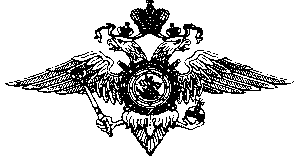 Межмуниципальный отделМинистерства внутренних делРоссийской Федерации«Руднянский»(реализующий задачи и функцииорганов внутренних дел на территорииРуднянского и Краснинского района) ул.Набережная, д.41,г.Рудня, ___________.№__________На № _______ от _________                            УТВЕРЖДАЮ                            Начальник  МО МВД                            России «Руднянский»                                                        полковник полиции                            А.В. Азаров                             «25» декабря  2017 г.                     